مراجعة :قسم ميلاد المسيح ( عيسى بن مريم) السلم التاريخي إلى مرحلتين : ما قبل الميلاد ويرمز له بـ : ق.م الميلادي ويرمز له بـ : معرفت البلاد التونسية في عصور ما قبل التاريخ عدة حضارات منها : الحضارة العاترية والحضارة الوهرانية والحضارة القبصية وتوالت عليها بعد ذلك حضارات مختلفة : كالفنيقيين والرومان والنوميديين والوندال والبيزنطيين وهذا قبل الاسلام وحين انتشار هذا الأخير توالت على البلاد التونسية عدة دول : كالدولة الأغلبية والدولة الفاطمية فالزيرية والدولة الموحدية فالحفصية ثم العثمانيون والاستعمار الفرنسي.وفي برنامج السنة السادسة سنتعرف على مختلف أطوار تاريخ البلاد التونسية من بداية القرن السادس عشر ( سنة 1505 م) إلى أواخر القرن العشرين ( سنة 1987 م ) والهدف من ذلك أن يكون التلميذ محبا لوطنه ومتحليا بروح التفاهم والتسامح.الصراع العثماني الاسباني على البلاد التونسية وانتصاب العثمانيين بتونستميز القرن السادس عشر بوجود إمبراطوريتين عالميتين هما:الإمبراطورية العثمانية والإمبراطورية الاسبانيةبلغت الإمبراطورية العثمانية أوج قوتها في عهد سليمان القانوني بفضل عوامل عديدة منها : ازدهار الاقتصاد والتعايش السلمي بين المواطنين ووجود حكومة مركزية قوية واستقرار الأمن .كما شهدت الإمبراطورية الاسبانية في عهد شارل كان تطورا كبيرا ولد فيها الرغبة في التوسع على البلدان المجاورة لهها فبدأ الصراع بينها وبين الإمبراطورية العثمانية ودام 70سنةوكانت تونس من محاور هذا الصراع.أسباب الصراع: الأسباب الخارجية السعي إلى السيطرة على البحر الأبيض المتوسط. الرغبة في التوسع في بلاد الغرب الأوربي السيطرة على بلدان المغرب العربي توفير الأمن في البحار التي سيطر عليها القراصنة (غزاة البحر) محافظة الأتراك على البلدان الإسلامية المجاورة لتونس التمتع بغنائم القرصنة الأسباب الداخلية ضعف السلطان الحفصي والتناحر على الحكم بين الحفصيين تردي الأوضاع السياسية والاقتصادية والاجتماعية رغبة السلطان الحفصي في المحافظة على عرشه استيلاء خيرا لدين على تونسمظاهر الصراع انهزام الأسبان على يد سنان باشا 1560 م تونس تصبح ولاية عثمانية سنة 1574 م سقوط أنظمة شمال إفريقيا انتقال الأسبان إلى العالم الجديد والانصراف إلى المستعمراتومن آثار هذا الصراع أن وقع قمع الأهالي والتنكيل بهم فكان عدد من الضحايا التونسيين كبير.أكمل بذكر الشخصية المناسبة من هذه الشخصيات:خير الدين بربروس / السلطان الحفصي مولاي الحسن / السلطان سليم / سنان باشا / شارل كان.ساعد ......................................................على الاستيلاء على تونساستنجد ..........................................بإمبراطور اسبانيا لطرد خير الدينهزم................................................خير الدين واحتل حلق الواديخلص ...................................تونس نهائيا من سيطرة الأسبان.( 1574 م 1705 م)ممن كان يتكون المجتمع التونسي في العهد العثماني الأول:تعاقبت على البلاد التونسية العديد من الحضارات منهم البربر والفينيقيون والرومان والو ندال والبيزنطيون والعرب والأسبان والأتراك. وفي العهد العثماني الأول عرف المجتمع التونسي تقلصا سكانيا هاما بسبب : المجاعة والآفات الطبيعية والجفاف والأوبئة الصراعات لتي دارت بين العثمانيين والأسبان وما نتج عنها من ضحايا الصراعات بين البايات والدايات وثورات القبائل وقد انقسم الأهالي إلى عدة فئات فئة الأثرياء والأعيان والفئات الشعبية والمماليك والأجانب.توافد الأندلسيين على تونس بداية من القرن 17هاجر الأندلسيون إلى تونس سنة 1609 م فرارا من ملك اسبانيا والذي اتخذ قرارا بطردهم وكان عددهم يناهز80 ألف نسمةأين استقر الأندلسيونسمح لهم عثمان داي أن يستقروا حيث شاؤوا فانتشروا بالهناشير في الشمال التونسي وخاصة بمنطقة شبه جزيرة الوطن القبلي ومنطقة حوض مجردة ومنطقة بنزرت ومن أهم المدن التي استقروا بهابماذا اشتغل الأندلسيون ؟كان للمهاجرين مقدرة خاصة في كل المهن وقد كان لهم دور فعال في نهضة البلاد التونسية في العديد من الميادين منها :الـــتـــمـــاريـــن :أملأ الفراغات بما يناسبهاجر..................إلى بلادنا تونس .............................من ملك ........................... فاستقروا ....................................التونسي وخاصة..........................القبلي .استفادت البلاد التونسية من الهجرة .............................فقد عرفت نهضة وتطورا في مختلف الميادين .الدولة الحسينية من 1705 م إلى 1814 مقيام الدولة الحسينيةمن هم الحسينيون ؟دام الحكم المرادي في تونس من 1631 م إلى 1702 م وكان مراد بأي الثالث هو آخر البايات المراديين وقد اشتغل ضابط تركي يدعى إبراهيم الشريف الوضع الاقتصادي المترديللبلاد وتفشي الأوبئة والجوائح الطبيعية وثورات القائل المتكررة وتكالب أفراد العائلة المالكة على الحكم فقضى على مراد باي سنة 1702 م ونصب نفسه حاكما على البلاد .لكن حكم إبراهيم الشريف لم يدم طويلا إذ تميز عهده باحتكار السلطة وبالظلم والاستبداد إزاء الأهالي مما جعلهم يكنون له الكراهية وقد عجل ذلك بسقوطه عند دخوله في حرب مع داي الجزائر ووصل حسين بن عل إلى الحكم عن طريق المبايعة.كيف نشأت الدولة الحسينية ؟اجتماع كبار الجند والعلماء والأعيان على اثر أسر ابراهيم الشريف وقرروا مبايعة حسين بن علي بايا على تونس في 12 جويلية 1705 م .وحسين بن على ينحدر من أصل كرغلي ( أبوه تركي وأمه تونسية ) .تميز بحزمه وخصاله الحميدة فقد تدرج في الخدمة بالحاضرة حتى بلغ رتبة خزندار ( وزير مالية ) في عهد مراد بايوعند تولي ابراهيم الشريف الحكم عينه آغة ( أي قائد صبايحية )وفي عهد حسين بن علي وقع صراع بينه وبين ابن أخيه على باشا نتيجة التكالب على الحكم إذ عين حسين بن علي ابن أخيه خليفة له ثم تراجع في ذلك عندما أنجب أولادا فأدى ذلك إلى انقسام البلاد إلى شقين ( حسيني وباشي ) وتضرر الهالي نتيجة ذلك .الـــتـــمـــاريـــنأكمل تعمير الفراغات بما يناسب:نكل .....................بالأهاليبايع الأهالي .............................سنة .................عين حسين بن علي ........................................وليا للعهد.رتب الأحداث التالية حسب تسلسلها الزمني بكتابة الأرقام من 1 إلى 5o الصراع يندلع بيت الحسين بن علي وابن أخيه علي باشاo الأهالي يبايعون الحسين بن علي بايا لتونسo علي باشا يعين وليا للعهدo ابنا الحسين بن علي يصلان إلى الحكم بفضل دايات الجزائرo الحسين بن علي يتراجع عن قرار المبايعة.الدولة الحسينية من 1705 م إلى 1814 ممظاهر قوة و ازدهار الدولة الحسينية1/ أهم المراحل التاريخية:بايع الأهالي الحسين بن علي بايا لتونس فعين ابن أخيه وليا للعهد. تراجع في ذلك فاندلع الصراع بينهما فكان فكان الانتصار سجالا بين هذا و ذاك ثم تولى ابنا الحسين الحكم خلفا لـ علي باشا بفضل مساعدة دايات الجزائر.2/ ازدهار البلاد في الفترة الأولى من حكم حسين بن علي ( 1705م / 1728م ) :من العوامل الأساسية لتركيز الدولة الحسينية وجود بايات متميزين و انتعاش الحياة الاقتصادية و الاجتماعية. و من الأعمال التي قام بها حسين بن علي و ساعدت على استقرار الأوضاع في البلاد:- اعتماده على الأهالي في مقاومة داي الجزائر.- تقريبه لرجال العلم.- استمالته القبائل و توحيد صفوفها.3/ ازدهار البلاد في عهدي علي باي و ابنه حمودة باشا ( 1759م / 1814م ) :استعادة الدولة الحسينية سيطرتها على البلاد في عهد علي باي الذي سعى إلى المصالحة بين الفرقاء و تجنب الانتقام من المعارضين وبذلك كسب ود السكان.كما عمل ابنه حمودة باشا الحسيني على ارساء دولة متينة الأركان فازدهرت البلاد و تطورت فيها التجارة و الفلاحة و الصناعة و نمت الثروة و كثر العمران ففي الميدان الفلاحي تمثل هذا الازدهار في اتساع الأراضي المغروسة زيتونا أما في الميدان التجاري فقد تميزت بتصدير بعض المنتوجات إلى الخارج و في الميدان الصناعي فقد ازدهرت الصناعات الحرفية كصناعة الشاشية أما في الميدان العمراني فبنيت الجوامع و الثكنات و القصور و الأبراج.الـــتـــمـــاريـــن1/ عمر الجدول التالي بما يناسب من المعلومات:2/ أكتب نعم أو لا:من العوامل الأساسية لتركيز الدولة الحسينية:- بايات مضطهدون للأهالي .......................- انتعاش الحياة الاقتصادية .......................- تخفيف الأداءات على الأهالي .......................3/ عرفت البلاد التونسية في الفترة ما بين 1756م و 1814م ازدهارا في الميادين التالية: في الميدان الفلاحي مثل ........................................................................... في الميدان الصناعي مثل ......................................................................... في الميدان التجاري مثل ......................................................................... في الميدان العمراني مثل ........................................................................................................مراجعة:السلم التاريخي وأهم الحضارات التي تعاقبت على البلاد التونسيةالمحور الأول:الصراع العثماني الاسباني على البلاد التونسية وانتصاب العثمانيين بتونسالمحور الثاني:البلاد التونسية القرن السابع عشرالمحور الثالث:انجازات الدولة الحسينية من 1705 م إلى 1814 مالمحور الرابع:تونس في القرن التاسع عشر ( 1814 م / 1881 م ) أزمة البلاد التونسية أزمة البلاد التونسية ومظاهرها الإصلاحات العسكرية عهد الأمان ودستور 1861 م الفكر الإصلاحي لخير الدين وإصلاحاتهالمحور الخامس:احتلال تونس وانتصاب الحماية الفرنسية مقاومة الاحتلال الفرنسي الهيمنة الاستعمارية على البلاد التونسيةالمحور السادس :الحركات الاصلاحية بوادر الحركة الوطنية حركة الشباب التونسيالمحور السابع :الحزب الحر الدستوري التونسيالمحور الثامن:أسباب انعقاد مؤتمر قصر هلالالمحور التاسع:الحركة الوطنية من الحرب العالمية الثانية إلى الاستقلالالمحور العاشر:تونس في عهد الاستقلالالحضاراتتاريخ ظهورهامن أهم مدنهامؤسسهامن أهم منشآتهاالحضارة القبصيةمن 7000 ق م إلى 5000 ق مقفصة / أم العرايس / القصرين / الرديف / فريانةالإنسان البدائيتكون تجمع حضاري بمنطقة قفصةالحضارة الفنيقيةسنة 814 ق مقرطاج / طنجةعليسةتأسيس أكثر من 300 مركز تجاري على سواحل إفريقيا الغربيةالمملكة النوميديةسنة 203 ق مبلدان المغرب العربيماسينيسانتطور صناعة الخزف ضرب عملة نقدية نومي ديةالحضارة الرومانية146 ق ممدن شمال إفريقيايوليوس قيصرتأسيس عدة مدن، تطوير صناعة الخزفالدولة الأغلبية184 هـ / 800 مالقيروان تونسإبراهيم بن الأغلبرباط سوسة فسقية الأغالبة بالقيروانالدولة الفاطمية296 هـ / 909 مالمهدية / طرابلس / تونس / القيروان / فاس / القاهرة / المدينة / مكةعبيد الله المهديمرسى المهديةالجامع الكبيرالدولة الحفصية634 هـ/ 1236 متونس / قسنطينة / طرابلسأبو زكرياء يحي الحفصيالحنايازاوية سيدي قاسمجامع القصبةجامع الزيتونةمنطقة الوطن القبليمنطقة حوض مجردةمنطقة بنزرتسليمان / نيانو / قرمبالية / وغوان / بلي / تركيالجديدة / طبرية / مجاز الباب / السلوكية / تستوررفراف / العالية / غار الملح / منزل عبدا لرحمانالميدان الفلاحيصيروا الفلاحة سقوية وطوروهاغرسوا الكروم والزياتين والبساتينالميدان المعماريمهدوا الطرقات بالكراريط وبنوا المساجد والمباني ذات القباب المغطاة بالقرميد الأخضر وجملوها من الداخل بالجبس والجليزالميدان الصناعيصناعة الشاشية والنقش والطريزة ونسج الحرير والنقش على الجلد والخزف والعطوراتالميدان التجاريتطوير التجارة الداخلية والخارجية إذ أنهم كانوا يصدرون الشاشية والحبوب والتمور والتبغالميدان الثقافيالموسيقى والموشحاتالبايفترة حكمهتميز حكمهعلي بايمن .............................إلى..........................في علاقته بالأهالي بـ ................................في حرصه على استقرار الأمنبـ................حمودة باشامن ..............................إلى..........................في حبه للوطن بـ ...................................في تشجيع انتاج بلاده بـ ..............................في تحسين أوضاع الأهالي بـ ............................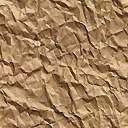 